Toy Library Registration Form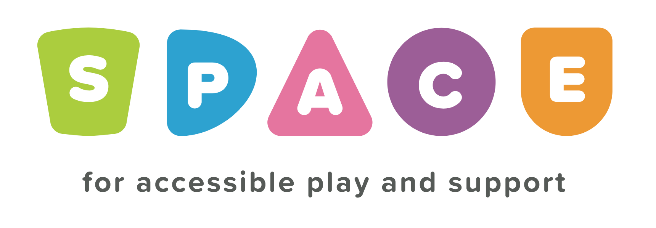 I understand that the items I loan are my responsibility and I agree to return them in the condition I loaned them in to the best of my ability and to make SPACE aware of any damages that may occur whilst in my possession.             Yes 		NoI am happy for my details to added to the SPACE Sensory Toy Library and to remain there for as long as I am a member of SPACE Toy Library and agree to an annual cost of £10.	Yes 		NoThere are times when we may need to contact you about items you have loaned or reserved, by signing below you agree to the following statement.I agree that any of the details I have provided above can be used to contact me, only in relation to items I have borrowed or intend to borrow from SPACE toy library.Signed 	………………………………………………Print		………………………………………………Date		………………………………………………Parents Name Address PostcodeEmail address Telephone number Do you have a child with additional needs Do you have a child with additional needs Yes            NoAre you registered with SPACEAre you registered with SPACEYes            No